ركن بوكتشينواستضاف نادي تقنية المعلومات بكلية العلوم والدراسات الانسانية بالغاط – قسم الطالبات ركن "بوكتشينو" لبيع الكتب, من يوم الأحد 12/1/1437هـ - الموافق 25 أكتوبر 2015 لمدة أربعة أيام بفترتين صباحية ومسائية , واحتوى الركن على مجموعة من الكتب بمختلف التصنيفات:1-كتب ثقافة دينية.2-كتب ثقافة عامة.3-قصص وروايات ونصوص أدبية.ومجموعة متنوعة من إكسسوارات المكاتب, والأكواب.قدم الركن خدمتي تغليف الكتب المباعة, وساعي الكتاب؛ "الذي تنص فكرته على مفاجئة زميلتك بكتاب, يقوم الركن بتغليف الكتب المباعة بطريقة جميلة, وإضافة فاصل كتاب يحتوي شعار بوكتشينو , ووردة! ومن ثم إيصاله", وبالاشتراك مع  نادي تقنية المعلومات قدم الركن خدمة جديدة وهي خدمة "كوب قهوة مجاني!" لجميع زائرات الركن .المبيعات :أُرسل بوكتشينو (1167) كتاب, بٍيع منها(585) كتاب داخل حرم الكلية , بمتوسط مبيعات 6000 ريال/ يوم.كانت أكثر الكتب مبيعاً:نسبة المبيعات :*كانت الفعالية من تنظيم عضوات نادي تقنية المعلومات, وعدد من المتطوعات :*المتطوعات:هذا وقد شكر عميد الكلية الدكتور خالد بن عبدالله الشافي القائمين والمشاركين في هذا الركن على هذه الجهود المتميزة  وعلى رأسهم وكيلة الكلية الاستاذة سمية الزهراني وجميع الطالبات المشاركات في هذا الركن.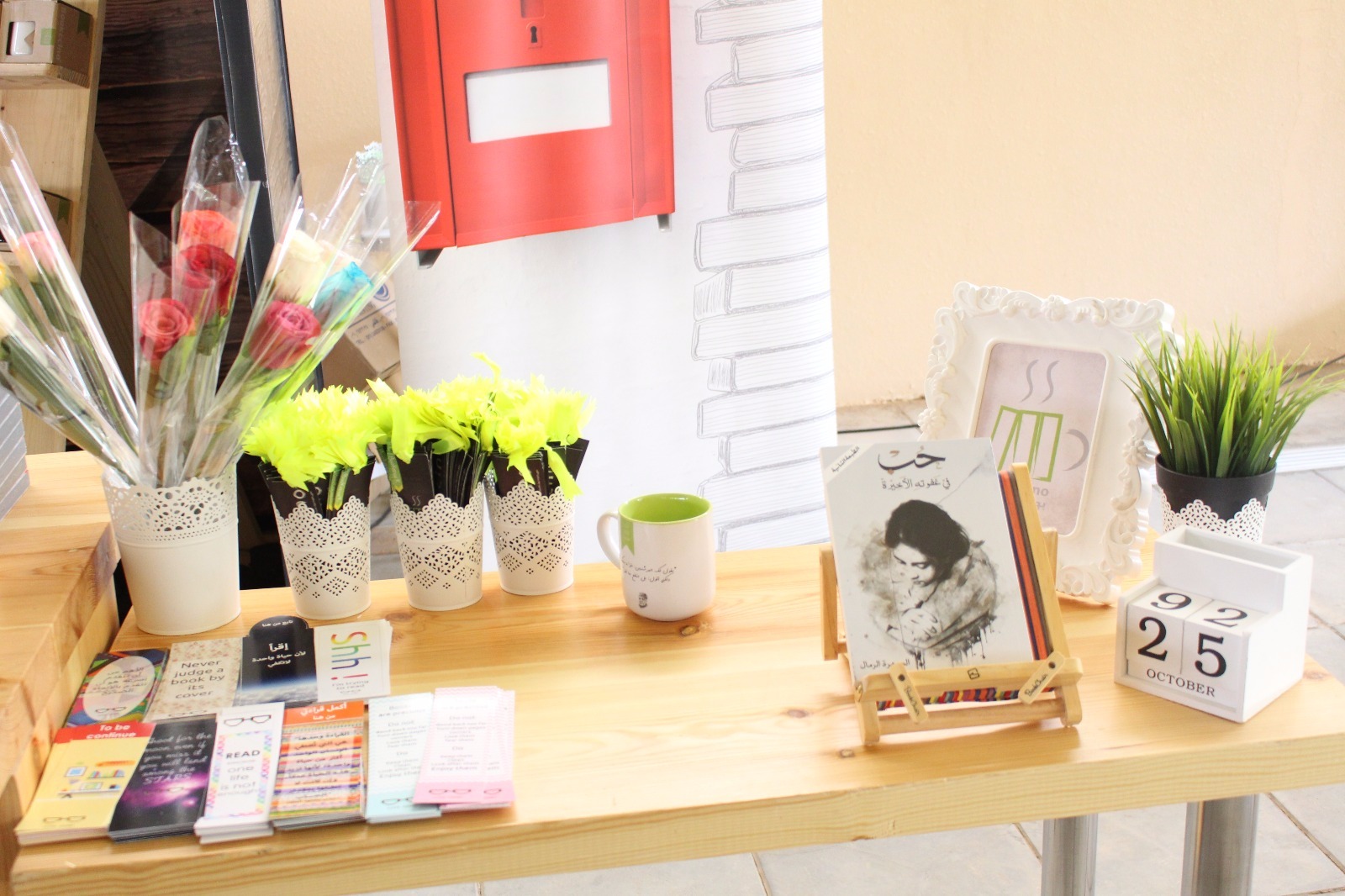 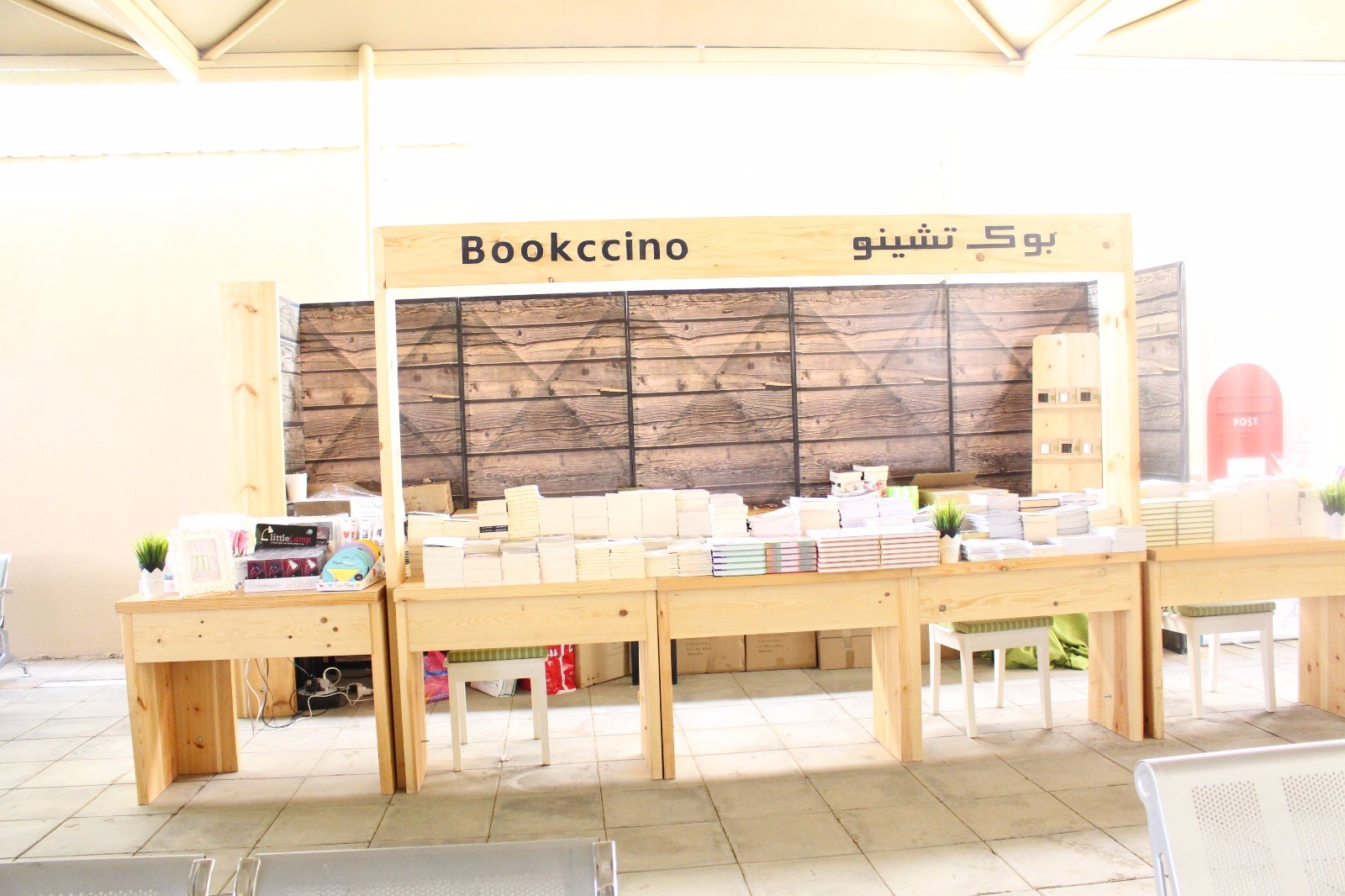 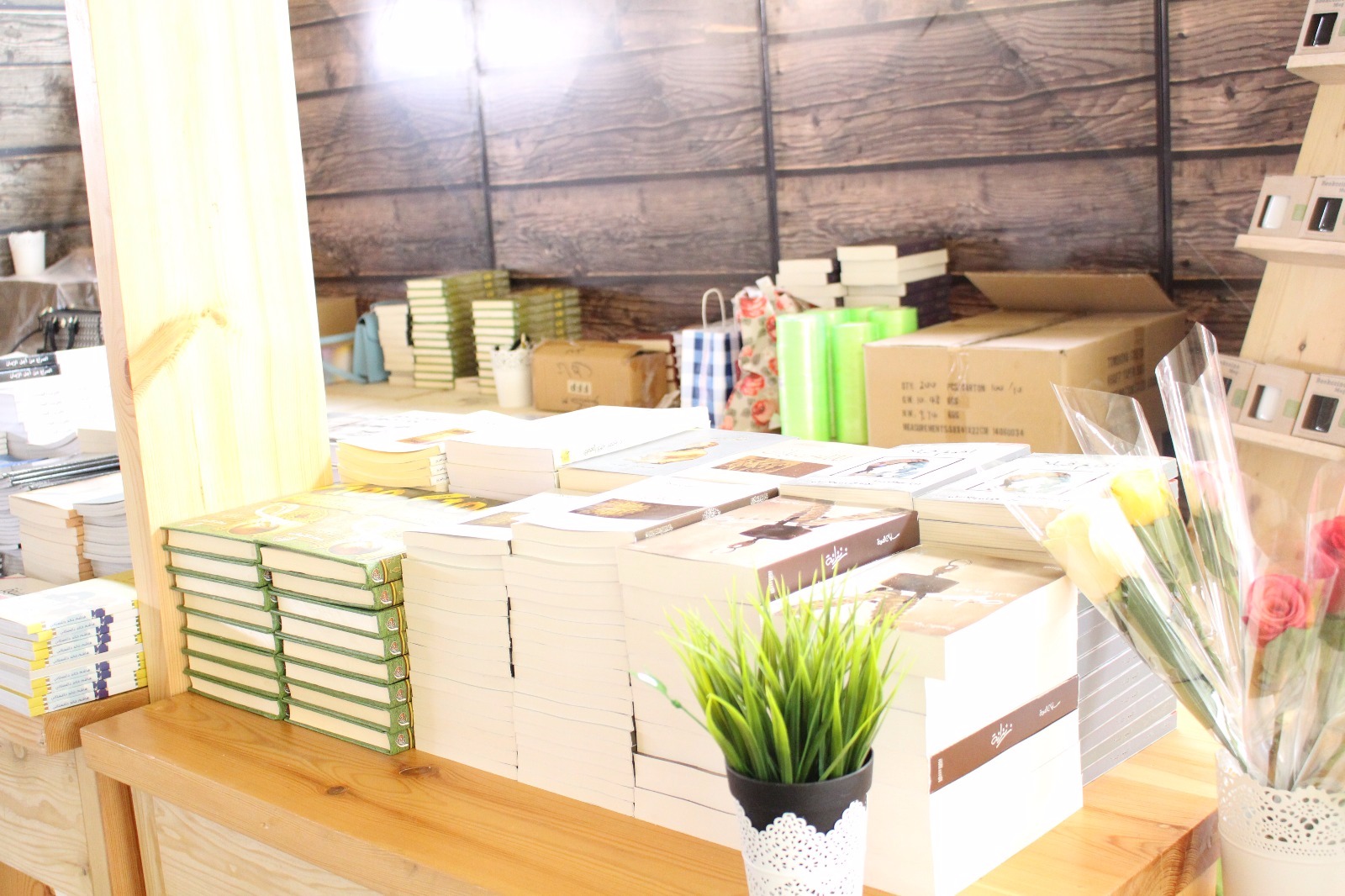 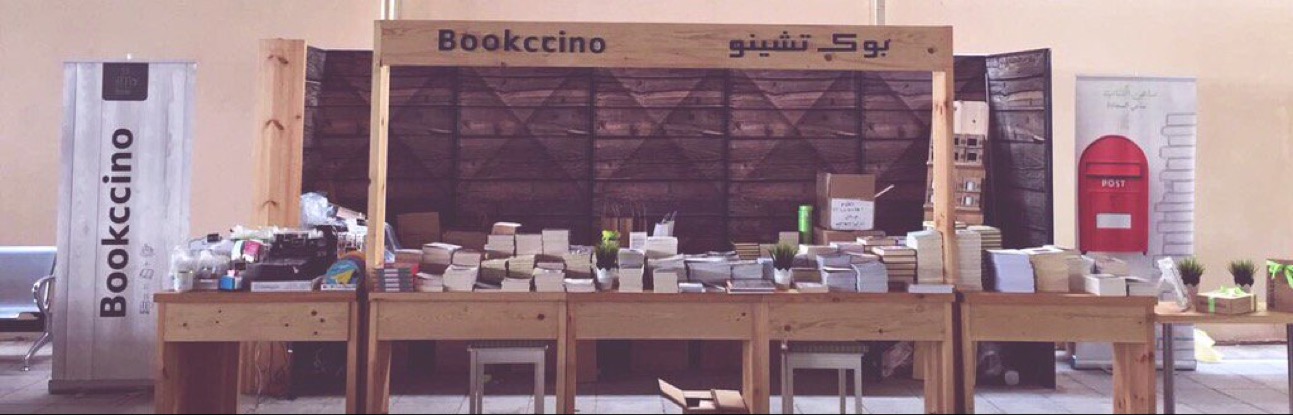 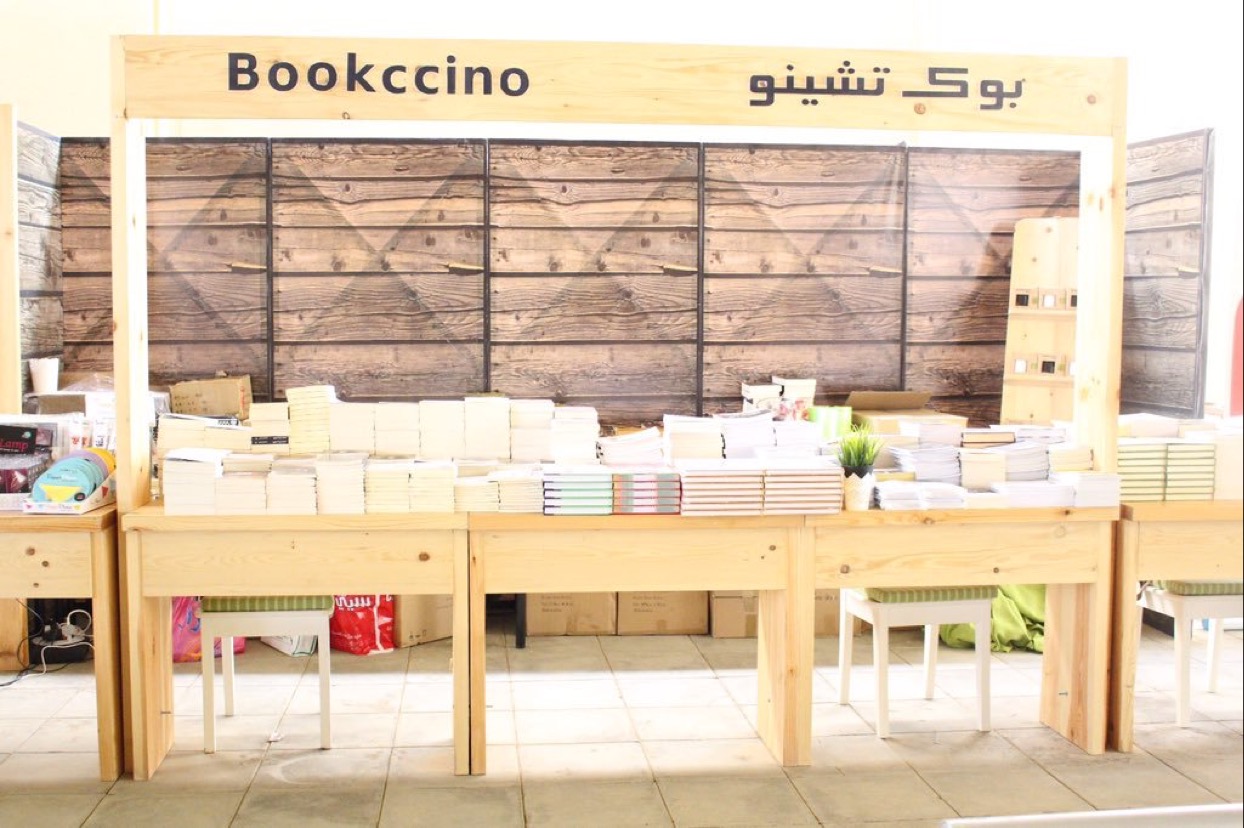 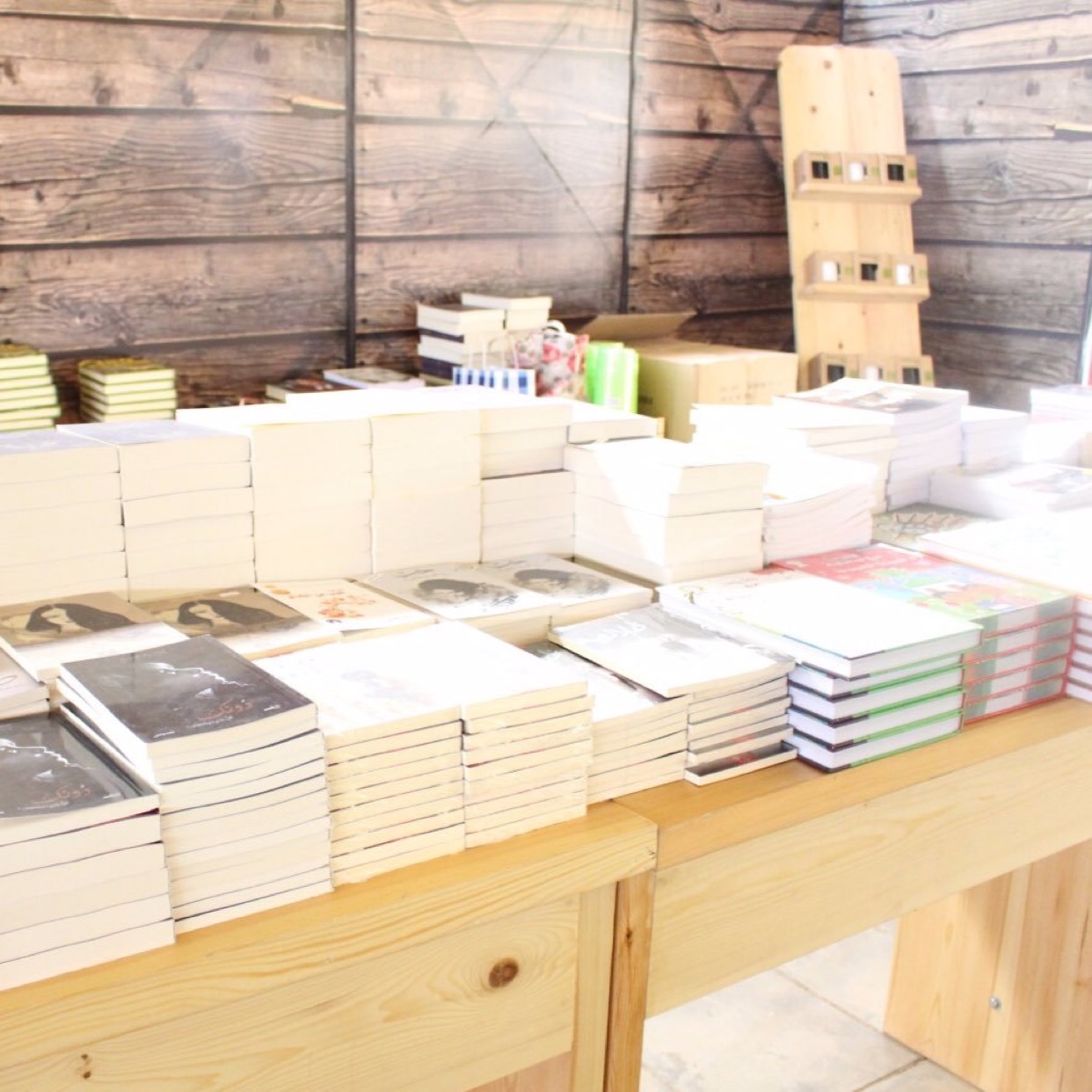 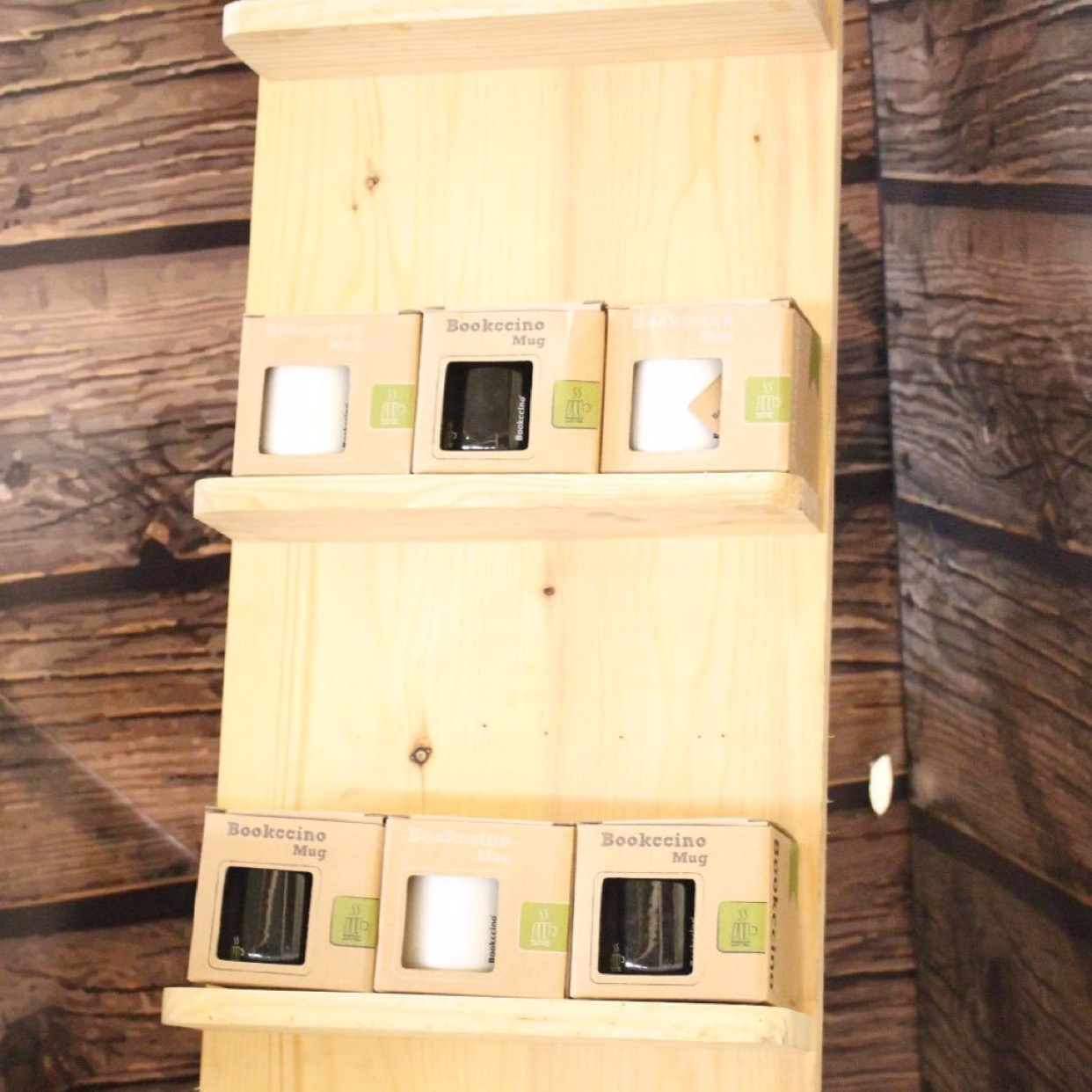 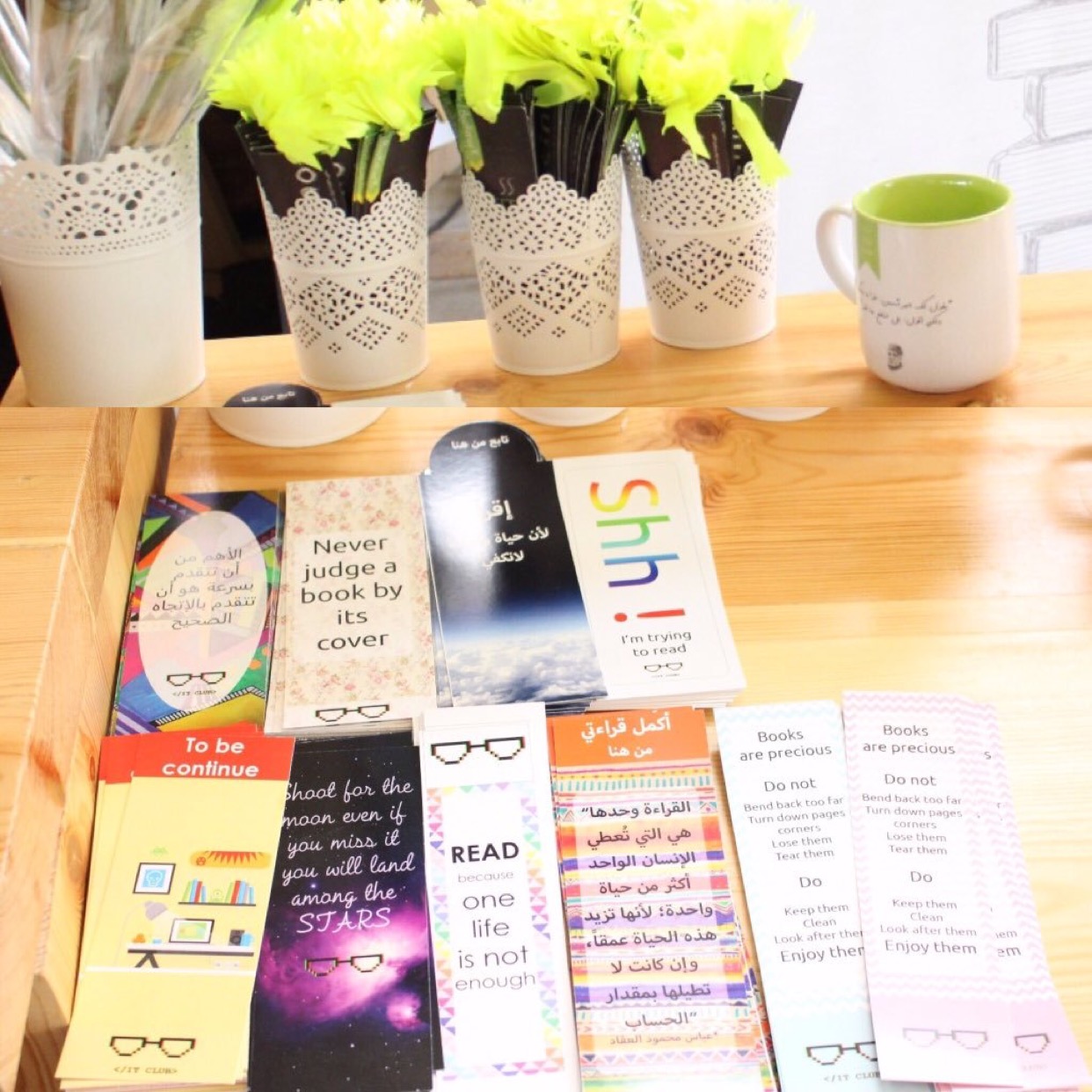 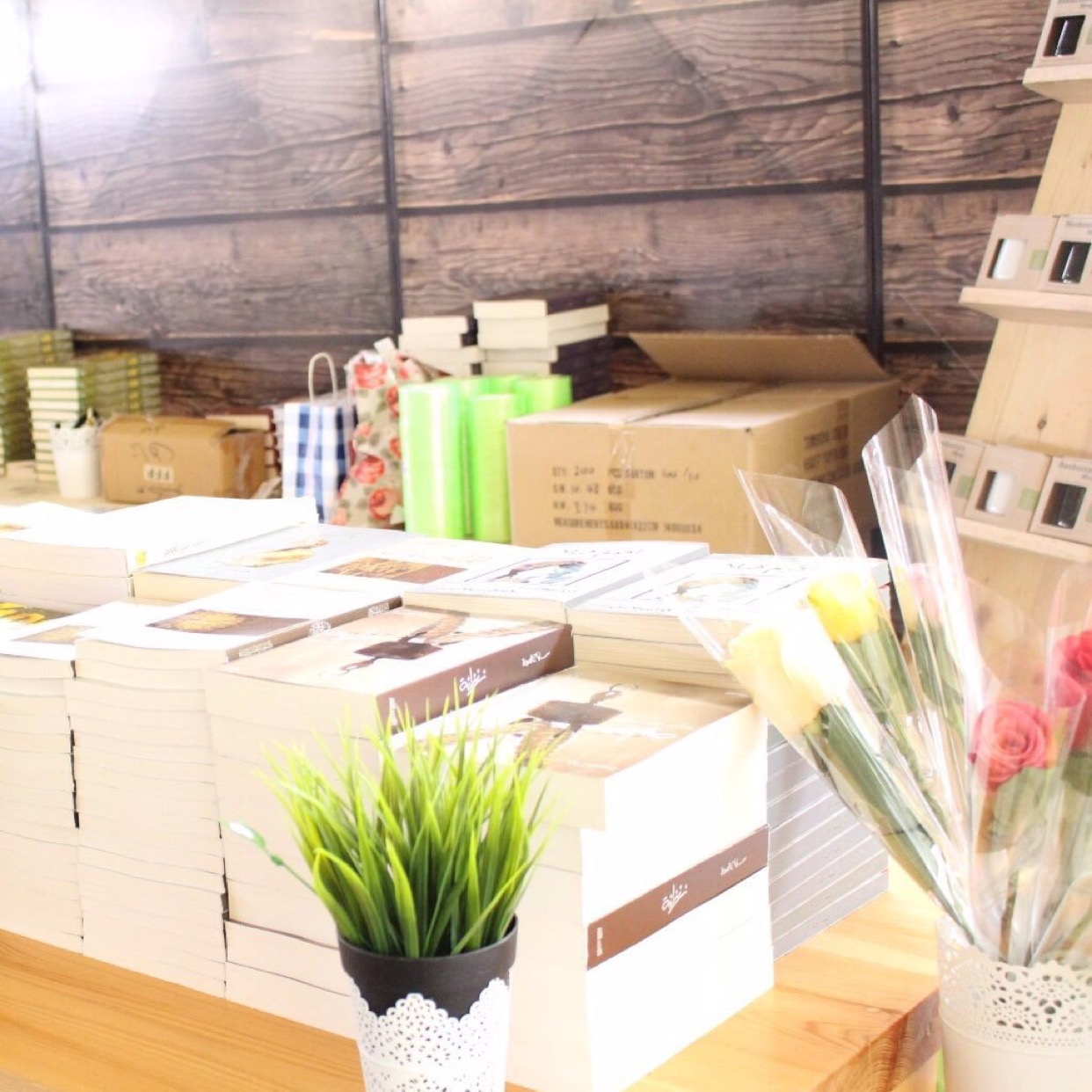 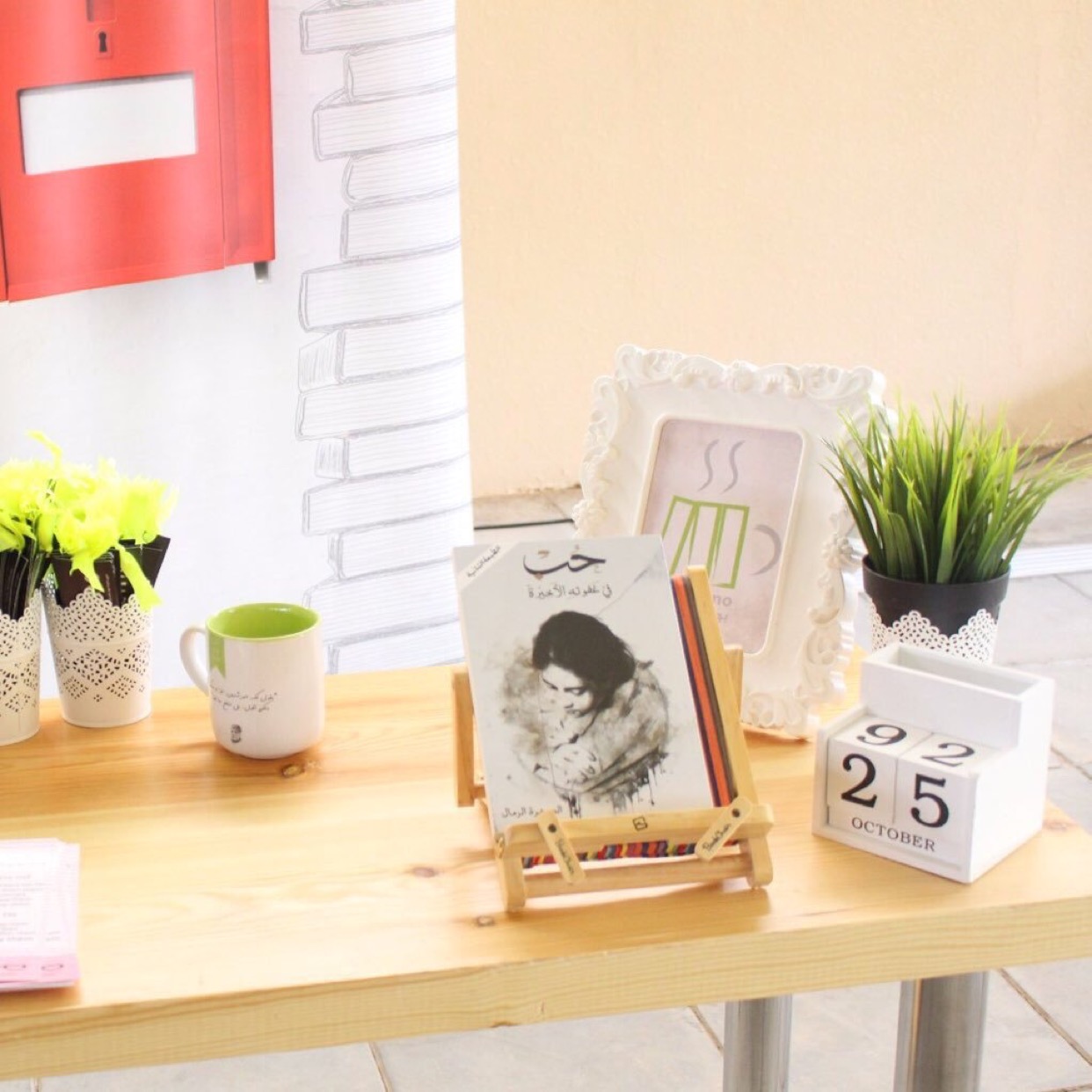 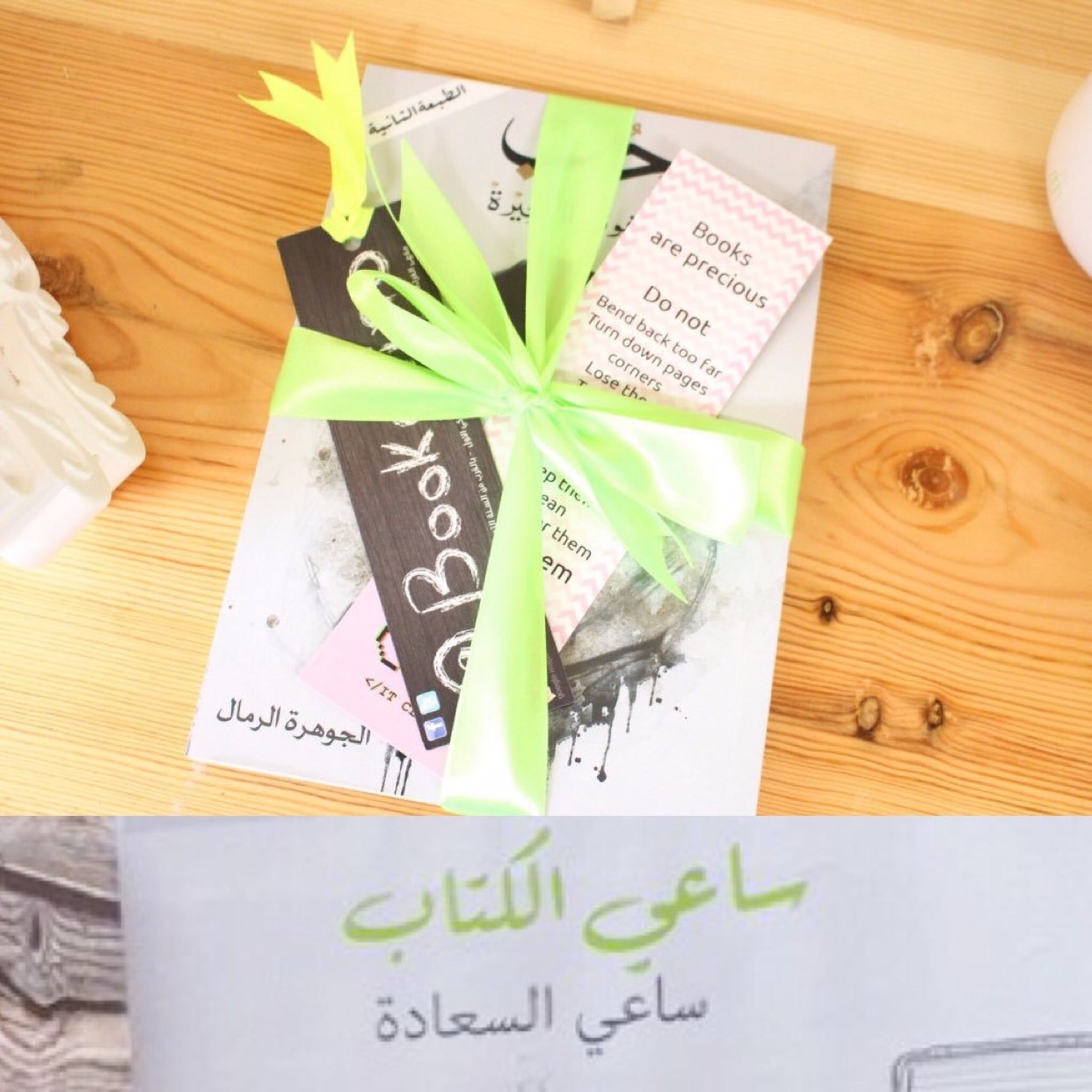 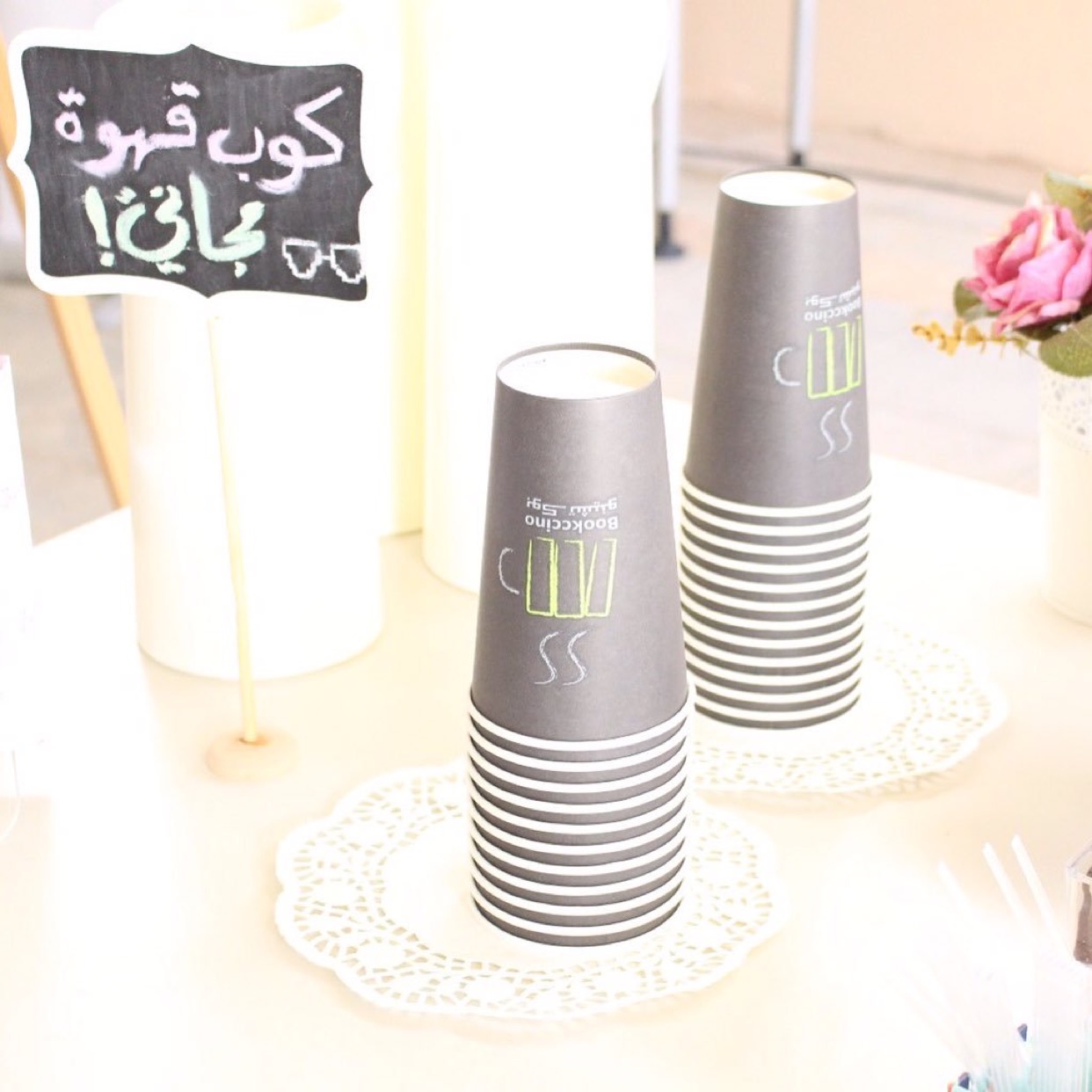 365 يومًا مع صحابة نبينا الحبيب365 يومًا مع خاتم الأنبياءأقوم قيلافتاة لا تكسرها الرياحرقائق القرآنفي كل قلب مقبرةملهموناكتشف شغفكعينا اللوزخريجةمؤسس شريك لنادي تقنية المعلوماتشذى جمعةمستوى خامسرئيسة نادي تقنية المعلوماتغيداء الصعبمستوى خامسنائبة رئيسة تقنية المعلوماتسِهاد الفوزانمستوى خامسمنظمةسدى الحصينمستوى خامسمنظمةعائشة الهديبمستوى خامسمتطوعة في نادي تقنية المعلوماتري الفوزانالمستوىالتخصص الاسمتقنية المعلوماتأحلام السهيلمستوى ثالثنظم معلومات إداريةمِنى جمعةمستوى ثالثنظم معلومات إداريةميعاد الجنوبيمستوى ثالثنظم معلومات إداريةسارة العتيبيمستوى رابعتقنية المعلوماتأسماء العبد اللهمستوى خامسلغة إنجليزيةمريم الجبيلمستوى خامسلغة إنجليزيةأروى الراشدمستوى ثامننظم معلومات إداريةمشاعل المطيريمستوى سابعتقنية المعلوماتنورة المطيريمستوى أولنظم معلومات إداريةريم الحصينمستوى سابعلغة إنجليزيةذكرى الصعبمستوى سابعلغة إنجليزيةأمجاد العامرمستوى سادسنظم معلومات إداريةرحاب الشقيرانمستوى خامسلغة إنجليزيةمنيرة الحسيانمستوى أولنظم معلومات إداريةرغد الحصين